ONAYLAYANNot: Final Sınav Ücreti Formdaki bilgilere göre ödeneceğinden sınav tarihinde çakışma olmaması gerekmektedir. Sınav Formu doldurularak Bölüm Başkanı ve Yüksekokul Müdürü tarafından imzalandıktan sonra dosyasında muhafaza edilecek.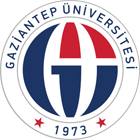 SAĞLIK HİZMETLERİ MESLEK YÜKSEKOKULU2018-2019 ÖĞRETİM YILI 2. DÖNEM SINAV TARİHLERİTIBBİ HİZMETLER VE TEKNİKLERİ BÖLÜMÜAMELİYATHANE HİZMETLERİ PROGRAMISAĞLIK HİZMETLERİ MESLEK YÜKSEKOKULU2018-2019 ÖĞRETİM YILI 2. DÖNEM SINAV TARİHLERİTIBBİ HİZMETLER VE TEKNİKLERİ BÖLÜMÜAMELİYATHANE HİZMETLERİ PROGRAMISAĞLIK HİZMETLERİ MESLEK YÜKSEKOKULU2018-2019 ÖĞRETİM YILI 2. DÖNEM SINAV TARİHLERİTIBBİ HİZMETLER VE TEKNİKLERİ BÖLÜMÜAMELİYATHANE HİZMETLERİ PROGRAMISAĞLIK HİZMETLERİ MESLEK YÜKSEKOKULU2018-2019 ÖĞRETİM YILI 2. DÖNEM SINAV TARİHLERİTIBBİ HİZMETLER VE TEKNİKLERİ BÖLÜMÜAMELİYATHANE HİZMETLERİ PROGRAMISAĞLIK HİZMETLERİ MESLEK YÜKSEKOKULU2018-2019 ÖĞRETİM YILI 2. DÖNEM SINAV TARİHLERİTIBBİ HİZMETLER VE TEKNİKLERİ BÖLÜMÜAMELİYATHANE HİZMETLERİ PROGRAMISAĞLIK HİZMETLERİ MESLEK YÜKSEKOKULU2018-2019 ÖĞRETİM YILI 2. DÖNEM SINAV TARİHLERİTIBBİ HİZMETLER VE TEKNİKLERİ BÖLÜMÜAMELİYATHANE HİZMETLERİ PROGRAMISAĞLIK HİZMETLERİ MESLEK YÜKSEKOKULU2018-2019 ÖĞRETİM YILI 2. DÖNEM SINAV TARİHLERİTIBBİ HİZMETLER VE TEKNİKLERİ BÖLÜMÜAMELİYATHANE HİZMETLERİ PROGRAMISAĞLIK HİZMETLERİ MESLEK YÜKSEKOKULU2018-2019 ÖĞRETİM YILI 2. DÖNEM SINAV TARİHLERİTIBBİ HİZMETLER VE TEKNİKLERİ BÖLÜMÜAMELİYATHANE HİZMETLERİ PROGRAMISAĞLIK HİZMETLERİ MESLEK YÜKSEKOKULU2018-2019 ÖĞRETİM YILI 2. DÖNEM SINAV TARİHLERİTIBBİ HİZMETLER VE TEKNİKLERİ BÖLÜMÜAMELİYATHANE HİZMETLERİ PROGRAMISAĞLIK HİZMETLERİ MESLEK YÜKSEKOKULU2018-2019 ÖĞRETİM YILI 2. DÖNEM SINAV TARİHLERİTIBBİ HİZMETLER VE TEKNİKLERİ BÖLÜMÜAMELİYATHANE HİZMETLERİ PROGRAMISAĞLIK HİZMETLERİ MESLEK YÜKSEKOKULU2018-2019 ÖĞRETİM YILI 2. DÖNEM SINAV TARİHLERİTIBBİ HİZMETLER VE TEKNİKLERİ BÖLÜMÜAMELİYATHANE HİZMETLERİ PROGRAMIDERSİN KODUDERSİN ADIDERSİ VEREN ÖĞRETİM ELEMANIVİZEVİZEVİZEFİNALFİNALFİNALBÜTÜNLEMEBÜTÜNLEMEBÜTÜNLEMEDERSİN KODUDERSİN ADIDERSİ VEREN ÖĞRETİM ELEMANITARİHYERSAATTARİHYERSAATTARİHYERSAATADI SOYADIDr.Öğr. Üyesi Sibel BAYIL OĞUZKANDoç.Dr. Zeynep GÜNGÖRMÜŞGÖREVİTıbbi Hizmetler ve Teknikleri Bölüm BaşkanıYüksekokul MüdürüİMZA